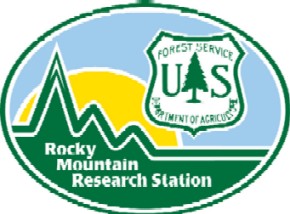 Rocky Mountain Research StationUSDA Forest ServicePostdoctoral Research Plant Ecologist, GS-0408-11PROVO, UTOPEN:  February 1, 2020	                                                                  CLOSE:  February 29, 2020 OUTREACH NOTICEThe Rocky Mountain Research Station (RMRS) of the United States Forest Service anticipates hiring a Research Plant Ecologist to conduct research activities at the Shrub Sciences Laboratory with emphasis on research design, data collection and analysis, manuscript preparation and publishing, communication, science delivery, and working with partners.  AREA OF CONSIDERATION: The position is a 2-year postdoctoral position at the GS-11 level (about $64,000/year with benefits). The post-doctoral research ecologist will work primarily on the problem of annual brome invasion into marginally invasible arid and semiarid habitat occupied by plant species of conservation concern. The individual will join a research team engaged in basic and applied research in plant conservation with the goal of preventing extinction and promoting recovery of federally listed species. The post-doctoral project will focus on elucidating mechanisms facilitating recent annual brome invasion into formerly uninvaded habitat and developing methodology for annual brome control at intermediate spatial scales, for example, on nature preserves. The successful candidate will also have the opportunity to initiate a semi-independent research program in invasion ecology and/or plant conservation biology. DUTY STATION:  RMRS Shrub Sciences Laboratory, 735 North 500 East, Provo, Utah, 84606. Interested candidates can visit the Grassland, Shrubland and Desert Ecosystems Science Program website at: https://www.fs.usda.gov/rmrs/science-program-areas/grassland-shrubland-and-desert-ecosystems For additional information about Provo, Utah please access: Utah.com/ProvoMAJOR DUTIES:  Key functions of the position include: The postdoctoral research ecologist will be expected to design and conduct research projects in the field and laboratory, write and publish peer-reviewed papers in scientific journals, develop science delivery materials for use by users and customers, and coordinate agreements with cooperators. The researcher will be expected to prepare reports, oral presentations, and technical notes, participate in workshops and conferences, and manage communication with cooperators and customers. QUALIFICATION REQUIREMENTS: The position requires a doctoral degree in plant ecology, botany, or a related field. A minimum of 9 hours of semester coursework in ecology or other coursework with emphasis on ecology is required to qualify for a Research Ecologist position.  Undergraduate and graduate courses dealing with ecology some phase of ecology, or specific techniques that are applied in ecological work are acceptable. In addition, a strong background in geospatial analysis is highly desirable, as the project makes extensive use of drone imagery analysis to address research and management questions. The following link provides more information on how to qualify for the position: https://www.opm.gov/policy-data-oversight/classification-qualifications/general-schedule-qualification-standards/0400/genetics-series-0440/Those who are interested must meet the qualification requirements for the GS-0440 series that are covered by the U. S. Office of Personnel Management (OPM) Qualification Standards for General Schedule Positions – Professional and Scientific Positions.  The OPM Qualification Standards Handbook Manual is available for review at any federal personnel office or on the Internet at: http://www.opm.gov/policy-data-oversight/classification-qualifications/general-schedule-qualification-standards/#url=Group-StandardsPrimary Contact for Further Information:  Susan Meyer, Research EcologistPhone Number: (801) 356-5122     E-mail address:  Susan.Meyer@USDA.govIf you are interested in this opportunity, please fill out the attached Outreach Notice Form, and send it along with your CV and transcripts to Susan.Meyer@USDA.gov or fax (801) 375-6968 by February 29, 2020.The United States Department of Agriculture (USDA) prohibits discrimination in all of its programs and activities on the basis of race, color, national origin, age, disability, and where applicable, sex, marital status, familial status, parental status, religion, sexual orientation, genetic information, political beliefs, reprisal, or because all or part of an individual's income is derived from any public assistance program. (Not all prohibited bases apply to all programs.) Persons with disabilities who require alternative means for communication of program information (Braille, large print, audiotape, etc.) should contact USDA's Target Center at (202) 720-2600 (voice and TDD). To file a complaint of discrimination, write USDA Director, Office of Civil Rights, 1400 Independence Avenue, S.W., Washington DC 20250-9410 or call (800) 795-3272 (voice) or (202) 720-6382 (TDD). USDA IS AN EQUAL OPPORTUNITY PROVIDER AND EMPLOYER.REASONABLE ACCOMMODATION: The USDA Forest Service provides reasonable accommodations to applicants with disabilities. If you need a reasonable accommodation for any part of the application and hiring process, please contact the point of contact listed above.  The decision on granting reasonable accommodation will be made on a case-by-case basis. OUTREACH NOTICE FORMRocky Mountain Research StationProvo, UtahResearch EcologistGS-0408-11If you are interested in this opportunity, please complete this form and send it with your Curriculum vitae by e-mail to Susan,Meyer@USDA,gov.  (Please include “GS-0408-11 Research Ecologist” on the subject line of your message.)  The U.S. Forest Service is an equal opportunity employer. Please respond no later than February 29, 2020.  This position will be filled directly through the Rocky Mountain Research Station. PERSONAL INFORMATION:Name:  _______________________			Date:  ___________________________Address:  _____________________			Phone: __________________________         ______________________________ 			Email: __________________________Are you currently a Forest Service employee?       YES               NO     If YES:  Program/Duty Station Location:    _______________________________________________  Current title/series/grade/location/classification:  ___________________________________  (e.g. Career, Career-conditional, Excepted-ANILCA, Excepted VRA, etc.)Briefly describe why you will be a quality candidate for this position: